SURAT KUASAYang bertandatangan di bawah ini,Nama	                  	:Alamat	                  	:No. KTP/ Paspor 	:Dalam hal ini bertindak selaku pemegang saham dari:Nama Perusahaan	: PT. Dafam Property Indonesia, Tbk (DFAM)Jumlah Saham	:Selanjutnya disebut sebagai “Pemberi Kuasa”.Pemberi Kuasa memberikan kuasa kepada petugas yang ditunjuk oleh PT. Sinartama Gunita sebagai Biro Administrasi Efek dari PT. Dafam Property Indonesia, Tbk (DFAM). sebagai berikut:Nama		: Alamat		: No. KTP	: Selanjutnya disebut sebagai “Penerima Kuasa”.---------------------------------------------------------- K H U S U S ---------------------------------------------------Untuk mewakili dan bertindak untuk Pemberi Kuasa untuk menghadiri dan menyampaikan suara selaku pemegang saham dalam Rapat Umum Pemegang Saham Tahunan yang dengan jadwal sebagai berikut:Perusahaan	:	PT Dafam Property Indonesia TbkHari/Tanggal	:	Rabu / 5 Agustus 2020Lokasi	:	Ruang Astoria - Hotel Dafam Semarang, 	     Jalan Imam Bonjol 188, Semarang(untuk selanjutnya disebut sebagai “Rapat”)Penerima Kuasa wajib menyampaikan keputusan sesuai dengan Surat Kuasa ini pada setiap mata acara Rapat sebagaimana disebutkan di atas.Pemberi Kuasa dengan ini menyatakan dan/atau mengkonfirmasi bahwa suara untuk mata acara Rapat yang disampaikan berdasarkan Surat Kuasa ini adalah sah dan benar dan Surat Kuasa ini dapat digunakan sebagai bukti sebagaimana diperlukan.Surat Kuasa ini dalam segala hal ditafsirkan sesuai dengan dan tunduk kepada hukum Negara Republik Indonesia dan berlaku sejak tanggal penandatanganan Surat Kuasa ini.[Tanda tangan pada halaman berikut.]…………………………., ….. Juli 2020Pemberi Kuasa,						Penerima Kuasa,Nama	:							Nama:Mengetahui,
PT. SINARTAMA GUNITA								Nama		:								Jabatan	:Petunjuk:Tulis nama dan alamat Pemberi Kuasa dalam huruf kapital di tempat yang telah disediakan (akan diisi oleh pemegang saham yang namanya tercatat dalam Daftar Pemegang Saham tanggal 13 Juli 2020).Tandai dengan () di kotak yang sesuai dimana Anda bermaksud memberikan suara. Jika tidak ada tanda yang diberikan, berarti bahwa Penerima Kuasa diizinkan untuk tidak memberikan suara (abstain) atau melakukannya berdasarkan pertimbangannya sendiri.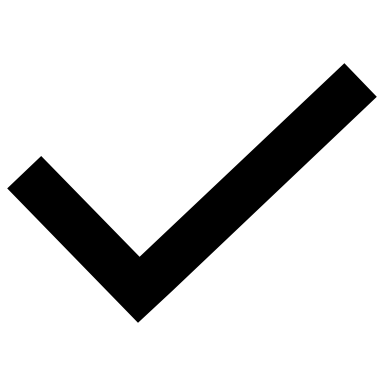 Tuliskan jumlah saham yang terkait dengan Surat Kuasa ini. Surat Kuasa ini hanya berlaku jumlah saham yang disebutkan disini.Tanda tangan Pemberi Kuasa dibubuhkan dengan meterai Rp6.000,-.Catatan:Surat Kuasa ini harus diterima oleh Perusahaan paling lambat tanggal  30 Juli 2020 melalui Biro Administrasi Efek (PT.  SINARTAMA GUNITA) yang beralamat di Sinar Mas Land Plaza Menara 1 Lantai 9, Jalan MH Thamrin No.51, Kota Jakarta Pusat, Daerah Khusus Ibukota Jakarta 10350 Tlp. No.: (021) 392 2332, Fax: (021) 392 3003 atau melalui email helpdesk1@sinartama.co.id Penerima Kuasa yang akan menghadiri Rapat Umum Pemegang Saham Tahunan diminta untuk membawa dan menunjukan KTP atau Identitas kependudukan lainnya dan memberikan fotokopi bersama dengan fotokopi KTP atau Identitas lainnya dari Pemberi Kuasa ke resepsionis sebelum memasuki ruang pertemuan.Untuk pemegang saham dalam bentuk badan hukum, diwajibkan untuk menyediakan salinan Anggaran Dasar terbaru dan perubahannya lengkap dengan persetujuan dan penerimaan surat pemberitahuan dari Kementerian Hukum dan Hak Asasi Manusia (sebagaimana berlaku) serta komposisi terbaru dari manajemen badan hukum tersebut.LampiranLembar PertanyaanNo.MATA ACARA RAPATRUPS TAHUNANMohon diisi dengan tanda []sesuai pilihanMohon diisi dengan tanda []sesuai pilihanMohon diisi dengan tanda []sesuai pilihanNo.MATA ACARA RAPATRUPS TAHUNANSETUJUTIDAK SETUJUABSTAIN1Persetujuan Laporan Tahunan Perseroan tahun 2019 termasuk didalamnya Laporan kegiatan Perseroan, Laporan Pengawasan Dewan Komisaris dan pengesahan laporan Perseroan yang berakhir pada tanggal 31 Desember 2019, serta pemberian pelunasan dan pembebasan tanggung jawab sepenuhnya (Acquit et de Charge) kepada Direksi dan Dewan Komisaris atas tindakan pengawasan yang dilakukan dalam Tahun Buku yang berakhir pada tanggal 31 Desember 2019.2Penetapan penggunaan Laba Ditahan Perseroan untuk Tahun Buku yang berakhir pada tanggal 31 Desember 2019.3Penunjukan Akuntan Publik yang akan mengaudit Laporan Keuangan Perseroan untuk tahun buku yang akan berakhir pada tanggal 31 Desember 2020 dan memberikan wewenang kepada Direksi untuk menetapkan honorarium serta pernyataan lainnya.4Penetapan renumerasi & tunjangan Direksi  dan Dewan Komisaris untuk tahun 2020 dan 20215Pertanggungjawaban Realisasi Penggunaan Dana Hasil Konversi Waran Seri I Perseroan (DFAM-W Seri I) sampai dengan tahun buku yang berakhir pada 31 Desember 2019 dan Persetujuan atas perubahan Rencana Penggunaan Dana Waran Seri I Perseroan (DFAM-W Seri I)  yang telah termuat dalam Prospektus menjadi untuk pengembangan Perseroan dan /atau Entitas Anak dan/ atau untuk modal kerja Perseroan dan / atau Entitas Anak. Penyaluran ke Entitas Anak dapat dilakukan melalui penyertaan Modal dan / atau pemberian pinjaman.Nama Pemegang SahamJumlah Saham Agenda Rapat:::Pertanyaan: